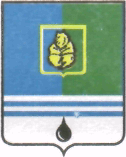 Управление  ОБРАЗОВАНИЯАдминистрации города Когалыма ПРИКАЗОб утверждении состава экспертных комиссий и графика проведения заседаний секций научно-исследовательской конференции школьников «Шаг в будущее» в 2014-2015 учебном годуНа основании приказа Управления образования от 16.02.2015 № 110 «О проведении XIX городской научно-исследовательской конференции школьников «Шаг в будущее» в 2014-2015 учебном году», согласно Положению о городской научно-исследовательской конференции школьников «Шаг в будущее», с целью организации работы экспертных комиссий и проведения заседаний секций научно-исследовательской конференции школьников «Шаг в будущее» в 2014-2015 учебном году (далее – Конференция)ПРИКАЗЫВАЮ:1. Утвердить состав экспертных комиссий Конференции согласно             приложению 1.2. Утвердить график проведения заседаний секций Конференции согласно приложению 2.3. Утвердить протоколы оценивания работ согласно приложению 3.4. Межшкольному методическому центру (Петряева А.В.):4.1. организовать работу экспертных комиссий по оцениванию представленных работ в период с 24-26 марта;            4.2. обеспечить размещение на сайте МАУ «ММЦ г. Когалыма» протоколов № 2 заочного (отборочного) этапа научно-исследовательской конференции школьников в срок до 27.03.20154.3. предоставить в Управление образования: протоколы результатов Конференции (протоколы результатов оценивания работ, выступлений участников; сводные протоколы результатов); отчеты о проведении секций Конференции по форме согласно приложениям 4,5 в срок до 09.04.2015.     5. Директорам МАОУ СОШ №1 Шарафутдиновой И.Р., МАОУ «Средняя школа      № 3» Маренюку В.М., МАОУ «Средняя школа № 5» Заремскому П.И., МАОУ «Средняя школа № 6» Дзюба О.И., МАОУ СОШ № 7 Наливайкиной Т.А., МАОУ «Средняя школа № 8» Баженовой Е.В., МАОУ «СОШ № 10» Новохатскому М.В., МАОУ «Школа искусств» Велижанину Н.В., МАУ «ММЦ г. Когалыма» Петряевой А.В. обеспечить явку членов экспертных комиссий согласно приложению 1 для оценивания работ и проведения Конференции.     6. Директорам МАОУ «Средняя школа № 8» Баженовой Е.В., МБОУ «СОШ № 10» Новохатскому М.В., МАУ «ММЦ г. Когалыма» Петряевой А.В. создать необходимые условия для работы экспертов и для проведения конференции согласно графику, утверждённому пунктом 2 настоящего приказа.7. Контроль за исполнением настоящего приказа возложить на начальника отдела по общему и дополнительному образованию Власенко М.Г.Зайцева Приложение 1 к приказу Управления образования от 20.03.2015 № 188Составэкспертных комиссий городской научно – исследовательской конференции«Шаг в будущее» в 2014-2015 учебном годуСекция «Математика», «Информатика и информационные технологии»Секция «Физика»Секция «Биология», «Экология»Секция «Химия» Секция «Здоровье»Секция «География»Секция «Языкознание. Иностранный язык»Секция «Литература и литературное краеведение», «Языкознание. Русский язык»Секция «Искусство»Секция «Культурология»Секция «История», «Право»Секция «Обществознание»Секция «Психология» Секция «Мода и дизайн»Секция «Краеведение»Приложение 2 к приказу Управления образования от 20.03.2015 № 188Графикпроведения заседаний секций и работы экспертных комиссий городской научно- исследовательской конференции«Шаг в будущее» в 2014-2015 учебном годуПриложение 3к приказу Управления образования от 20.03.2015 № 188ПРОТОКОЛ №1заочного (отборочного) этапа научно-исследовательской конференции школьников «Шаг в будущее»Секция   __________________________________________ФИО эксперта_______________________________                  Дата заполнения: «_____» _________________ 2015 г.                                    Член комиссии: __________________       _______________________ПРОТОКОЛ №2 (СВОДНЫЙ)заочного (отборочного) этапа научно-исследовательской конференции школьников «Шаг в будущее»Секция   __________________________________________* Если средний балл за работу не превышает 50% от максимального количества баллов (по критериям оценивания), то эта работа не допускается к защите на заседании секции городского этапа конференции. Дата заполнения:  «_____» _________________  2015 г.                                    Председатель комиссии: __________________       _______________________ПРОТОКОЛ №3оценивания защиты работ участников городской научно-исследовательской конференции школьников «Шаг в будущее»Секция   __________________________________________ФИО _____________________________________________          Дата заполнения: «_____» _________________  2015 г.                                   Член комиссии: __________________       _______________________ПРОТОКОЛ №4 (СВОДНЫЙ)оценивания защиты работ участников городской научно-исследовательской конференции школьников «Шаг в будущее»Секция   __________________________________________       Дата заполнения: «_____» _________________  2015 г.                                   Член комиссии: __________________       _______________________СВОДНЫЙ ПРОТОКОЛ №5результатов городской научно-исследовательской   конференции школьников «Шаг в будущее»Секция _____________________________* Победителем (1 место) городского этапа конференции считается участник секции, набравший в общем итоге наибольшее количество баллов, при условии, что это количество баллов составляет 70% и более от максимально возможного количества баллов. * Призёрами (2,3 место) городского этапа конференции считаются участники секции, следующие за победителем по количеству набранных баллов по мере их убывания, и набравшие в общем итоге количество баллов, составляющих не менее 50% от максимально возможного. Особое решение экспертной комиссии ______________________________________________________________________________________________________________________________________________________________________________________________________________________________________________________________________________________________________________________________________________________________________________Дата заполнения «____»______________20___ г.			Председатель комиссии: __________________ /______________________/Члены комиссии: ___________________ /_____________________/___________________  /_____________________/___________________  /_____________________/___________________  /_____________________/Приложение 4 к приказу Управления образования от 20.03.2015 № 188Отчето работе секции __________________________городской научно-исследовательской конференции школьников″Шаг в будущее″ в 2014-2015 учебном годуСостав экспертной комиссии:              Председатель _________________________________________________              Члены __________________________________________________________________                             ____________________________________________________________________                             ____________________________________________________________________                             ____________________________________________________________________                             ____________________________________________________________________Количество заявленных работ ________.  Количество участников _______ человек.Дата оценивания представленных работ ___   __________ 20___гКоличество работ, не допущенных до защиты ______:            Примечание: *причинами могут быть - реферативный характер работы; неправильное оформление работы;                       работа    представлена без заявки и т.п.Количество работ, допущенных до защиты   ____ . Количество участников   _______ человек.Характеристика работ, допущенных к защите.Положительные стороны работ.  Замечания по работам участников Дата проведения защиты работ ____ ______________ 20___ г.Организация выступлений участников (владение содержанием; соблюдение регламента, наличие материалов, иллюстрирующих работу; использование ТСО и т.п.) Наиболее яркое выступление: ______________________________________________________________          ________________________________________________________________________________________          ________________________________________________________________________________________          ________________________________________________________________________________________Количество зрителей __________ человек, среди них**: ___________________________________           _______________________________________________________________________________________           _______________________________________________________________________________________Примечание: ** учащиеся, учителя, преподаватели ВУЗов, родители, работники организаций города и т.п.Активность и заинтересованность зрителей ________________________________________________           ________________________________________________________________________________________           ________________________________________________________________________________________Итоги заседания секцииПредложения по представленным работам и их защите:____________________________________                ______________________________________________________________________________________                ______________________________________________________________________________________                ______________________________________________________________________________________                ______________________________________________________________________________________                ______________________________________________________________________________________Предложения по организации работы секции _______________________________________________                ______________________________________________________________________________________                ______________________________________________________________________________________                ______________________________________________________________________________________                ______________________________________________________________________________________Отчёт составил  _________________   /  ________________________/                                                                          подпись                                                         расшифровкаПриложение 5 к приказу Управления образования от 20.03.2015 № 188Итоги проведения городской научно-исследовательской конференции школьников «Шаг в будущее» в 2014-2015 учебном годуКоличество работ: 1.1. представленных для оценивания - __________;      1.2. не допущенных к защите на заседании секций - _________,             (указать учреждения, секция, название работы)1.3. допущенных к защите на заседании секций - _________,  из них: 1.3.1. индивидуальных - _______, групповых - ________;1.3.2. по школам:Перечень работ (по секциям, допущенных к защите) с указанием авторов работ (фамилия, имя, класс, учреждение), названий работ, фамилия И.О. научного руководителя и занятого места:3. Количество участников, всего - __________,     из них по школам и по классам:4. Количество призовых мест, всего - _______ работ,                     из них                      4.1. по школам:                       4.2. по классам: 5. Количество установленных номинаций.6. Количество научных руководителей, всего - _______ чел.(указать фамилии, имя, отчество, место работы руководителей, не являющихся педагогическими работниками)Имеют победителя(ей)  и (или) призёра (ов) - _______ чел.,*список необходимо формировать в порядке убывания количества и качества призовых мест7. Количество членов экспертных жюри (по факту), всего - _______чел.8. Количество зрителей (на заседаниях секций) - ________ чел.,                      из них: обучающиеся - ________ чел.,                                  педагогические работники - ________чел.,                                   родители - ___________ чел.,                                   представители организаций, предприятий - _________ чел.9. Общие выводы, рекомендацииПодготовил: ___________ /__________________/От«20»марта2015г.№188Начальник Управления образования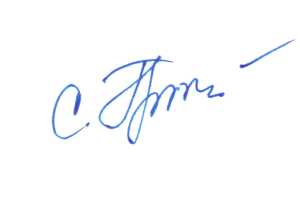 С.Г. ГришинаПредседатель комиссии:Рингельман Е.В.-руководитель ГПС, заместитель директора по УВР МАОУ СОШ №1, учитель математики Члены комиссии:Панченко И.А.-учитель математики МАОУ СОШ № 7;Фомина Л.М.-заместитель директора МАОУ «Средняя школа № 5», учитель математики;Лиц Л.Ю.-учитель математики МАОУ «Средняя школа № 6»;Хайруллин И.И.-учитель информатики МАОУ «Средняя школа № 5»;Председатель комиссии:Иняшева Е.В.-учитель физики МАОУ «Средняя школа №6»Члены комиссии:Агаева В.А.-учитель физики МАОУ СОШ №1,Хайруллин И.И.-учитель информатики МАОУ «Средняя школа № 5»;Председатель комиссии:Мамедова С.А.-заместитель директора МАОУ «Средняя школа № 6», учитель биологии;Члены комиссии:Угрюмова Г.Ф.-учитель биологии МАОУ СОШ №1;Тимофеева С.А.-главный специалист отдела обеспечения безопасности жизнедеятельности УО;Бударина Е.Н.-учитель биологии МАОУ «Средняя школа № 8»;Председатель комиссии:Сергеева В.Е.-учитель химии МАОУ «Средняя школа № 5»;Члены комиссии:Киселева Н.Г.-заместитель директора МАОУ «Средняя школа № 5»Яскевич Л.П.-руководитель ОМО МАУ «ММЦ г. Когалыма»Председатель комиссии:Журавлева Н.И.-специалист-эксперт отдела обеспечения безопасности жизнедеятельности УО;Члены комиссии:Тебякина С.Н.-заместитель директора МБОУ СОШ №1, учитель биологии;Коробова А.А.-учитель географии МАОУ «Средняя школа № 8»Председатель комиссии:Грачева Л.А.-заместитель директора по УВР, учитель истории и обществознания   МАОУ «Средняя школа № 5»;Члены комиссии:Власенко Г.А.-заместитель директора, учитель географии МАОУ СОШ №7Коробова А.А.-учитель географии МАОУ «Средняя школа № 8»Председатель комиссии:Батицкая Н.Г.-руководитель ГПС учителей иностранного языка, учитель английского языка МАОУ «СОШ № 10»;Члены комиссии:Прилипко В.А.-учитель английского языка МАОУ «Средняя школа № 3»Цепилова Н.М.-учитель английского языка МАОУ СОШ № 7;Ветрова В.Н.-учитель английского языка МАОУ «СОШ № 10»;Председатель комиссии:Обухова Н.Н.-руководитель ГПС, учитель русского языка и литературы МАОУ «Средняя школа № 8»;Члены комиссии:Каримова З.Ш.методист МАУ «ММЦ г. Когалыма»;Игнатьева Л.А.-заместитель директора, учитель русского языка и литературы МАОУ «СОШ №10»;Рябикова В.Р.-учитель русского языка и литературы МАОУ «Средняя школа № 5»Махдиева С.И.-учитель русского языка и литературы МАОУ «Средняя школа № 6»Председатель комиссии:Сандо Е.И.-руководитель ГМО, методист МАУ «ММЦ г. Когалыма»Члены комиссии:Блазамирская Т.В.-специалист-эксперт отдела по общему и дополнительному образованию УОКашина Ю.Ю.-преподаватель МАУ ДОД «Школа искусств»;Бахматова О.Г.-учитель русского языка и литературы МАОУ СОШ № 7.Председатель комиссии:Петряева А.В.-директор МАУ «ММЦ г. Когалыма»Члены комиссии:Харитонова Н.В.-учитель русского языка и литературы МАОУ СОШ № 7;Сандо Е.И.-руководитель ГПС, методист МАУ «ММЦ г. Когалыма»Председатель комиссии:Серегина Г.И.-заместитель директора МАОУ «Средняя школа № 3».Члены комиссии:Тулпарова С.М.-учитель истории и обществознания МБОУ СОШ №1;Сорокина Л.А.-учитель истории и обществознания МАОУ «Средняя школа № 8»Председатель комиссии:Присяжникова Е.В.-руководитель ГПС, учитель истории и обществознания МАОУ СОШ № 7;Члены комиссии:Фомин А.Д.-заместитель директора, учитель истории и обществознания МАОУ «Средняя школа № 6»;Тойбахтина В.Ю.-учитель истории и обществознания МАОУ СОШ № 7.Председатель комиссии:Усольцева Е. А-руководитель ГПС педагогов-психологов, педагог-психолог МБОУ «Средняя школа № 6»Члены комиссии:Абдреева Н.П.-специалист-эксперт отдела по общему и дополнительному образованию УООстанина Н. А.-заместитель директора МАОУ СОШ № 7, психологСекция «Социология, связь с общественностью»Секция «Социология, связь с общественностью»Секция «Социология, связь с общественностью»Секция «Социология, связь с общественностью»Председатель комиссии:Обухова Н.Н.-руководитель ГПС, учитель русского языка и литературы МАОУ «Средняя школа № 8»;Члены комиссии:Яскевич Л.П.-начальник ОМО МАУ «ММЦ г. Когалыма» Бахарева С. Ю.-педагог-психолог МАОУ СОШ № 7Председатель комиссии:Сафонова Е.М.-руководитель ГПС, учитель технологии МАОУ СОШ № 7;Члены комиссии:Борчанинова О.В.-учитель технологии МАОУ СОШ №1;Щепалина О.К.-учитель технологии МАОУ «Средняя школа № 8»;Балло В.В.-учитель технологии МАОУ «СОШ №10»Председатель комиссии:Беженарь Л.М.-учитель истории и обществознания МАОУ «Средняя школа № 3»Члены комиссии:Шакирова Е.В.-учитель русского языка и литературы МАОУ «Средняя школа № 3»;Евдокимова О.И.-учитель географии МАОУ «СОШ №10»ДатаСекцияМесто проведения время проведенияРабота экспертных комиссий (проверка работ)Работа экспертных комиссий (проверка работ)Работа экспертных комиссий (проверка работ)Работа экспертных комиссий (проверка работ)с 24.03 по 26.03всеММЦ9.00-12.00,14.00-17.0026.03Подведение итогов I (заочного) этапа КонференцииММЦ16:00Заседания секцийЗаседания секцийЗаседания секцийЗаседания секций31.03«Обществознание» МАОУ «Средняя школа №8»14.3031.03«Искусство»МАОУ «Средняя школа №8»14.3031.03«Мода и дизайн»МАОУ «Средняя школа №8»14.3031.03«Социология, связь с общественностью» МАОУ «Средняя школа №8»14.3031.03«Физика»МАОУ «Средняя школа №8»14.3031.03Языкознание (Иностранные языки)МАОУ «Средняя школа №8»14.3031.03«Здоровье»МАОУ «Средняя школа №8»14.3002.04 «Математика», «Информатика и информационные технологии»МАОУ «СОШ №10»14.3002.04«История», «Право»МАОУ «СОШ №10»14.3002.04«География», «Краеведение»МАОУ «СОШ №10»14.3002.04«Психология»МАОУ «СОШ №10»14.3002.04«Культурология»МАОУ «СОШ №10»14.3002.04«Языкознание (Русский язык)», «Литература, литературное краеведение»МАОУ «СОШ №10»14.3002.04«Биология», «Экология»МАОУ «СОШ №10»14.3002.04«Химия»МАОУ «СОШ №10»14.30№п/пНазвание работыУчастник конференцииУчастник конференцииУчастник конференцииОценка членов комиссии за работу (по критериям)Максимум - 42 балл.Оценка членов комиссии за работу (по критериям)Максимум - 42 балл.Оценка членов комиссии за работу (по критериям)Максимум - 42 балл.Оценка членов комиссии за работу (по критериям)Максимум - 42 балл.Оценка членов комиссии за работу (по критериям)Максимум - 42 балл.Оценка членов комиссии за работу (по критериям)Максимум - 42 балл.Оценка членов комиссии за работу (по критериям)Максимум - 42 балл.Оценка членов комиссии за работу (по критериям)Максимум - 42 балл.Оценка членов комиссии за работу (по критериям)Максимум - 42 балл.Оценка членов комиссии за работу (по критериям)Максимум - 42 балл.Оценка членов комиссии за работу (по критериям)Максимум - 42 балл.Оценка членов комиссии за работу (по критериям)Максимум - 42 балл.Оценка членов комиссии за работу (по критериям)Максимум - 42 балл.№п/пНазвание работыФ.И.ШколаКлассЛогичностьКультура исполненияКультура исполненияЦелостностьКоммуникативная компетентностьИнформационная компетентностьСоответствие теоретической и практической частейКорректность методов исследованияРезультативность исследованияЭлементы исследовательской компетентностиГрамотностьОсобое мнение рецензента кол-во баллов№п/пНазвание работыФ.И.ШколаКласс2б.2б.2б.4б.3б.7б.3б.5б.6б.6б.2б.2б.42б.№п/пНазвание работаУчастник конференцииУчастник конференцииУчастник конференцииОценка членов комиссии за работу (по критериям, средний балл) макс. 42Оценка членов комиссии за работу (по критериям, средний балл) макс. 42Оценка членов комиссии за работу (по критериям, средний балл) макс. 42Оценка членов комиссии за работу (по критериям, средний балл) макс. 42Оценка членов комиссии за работу (по критериям, средний балл) макс. 42Оценка членов комиссии за работу (по критериям, средний балл) макс. 42Оценка членов комиссии за работу (по критериям, средний балл) макс. 42Оценка членов комиссии за работу (по критериям, средний балл) макс. 42Оценка членов комиссии за работу (по критериям, средний балл) макс. 42Оценка членов комиссии за работу (по критериям, средний балл) макс. 42Оценка членов комиссии за работу (по критериям, средний балл) макс. 42Оценка членов комиссии за работу (по критериям, средний балл) макс. 42Оценка членов комиссии за работу (по критериям, средний балл) макс. 42Вывод о допуске работы к защите№п/пНазвание работаФ.И.ШколаКлассЛогичностьКультура исполненияЦелостностьКоммуникативная компетентностьИнформационная компетентностьСоответствие теоретической и практической частейКорректность методов исследованияРезультативность исследованияЭлементы исследовательской компетентностиГрамотностьОсобое мнение рецензента кол-вобаллов% от максимального кол-ва балловВывод о допуске работы к защите№п/пНазвание работыУчастник конференцииУчастник конференцииУчастник конференцииОценка членов комиссии за работу (по критериям)Максимум - 38 б.Оценка членов комиссии за работу (по критериям)Максимум - 38 б.Оценка членов комиссии за работу (по критериям)Максимум - 38 б.Оценка членов комиссии за работу (по критериям)Максимум - 38 б.Оценка членов комиссии за работу (по критериям)Максимум - 38 б.Оценка членов комиссии за работу (по критериям)Максимум - 38 б.Оценка членов комиссии за работу (по критериям)Максимум - 38 б.Оценка членов комиссии за работу (по критериям)Максимум - 38 б.Оценка членов комиссии за работу (по критериям)Максимум - 38 б.Оценка членов комиссии за работу (по критериям)Максимум - 38 б.№п/пНазвание работыФ.И.ШколаКласс123456789Общеекол-вобаллов№п/пНазвание работаУчастник конференцииУчастник конференцииУчастник конференцииОценка членов комиссии за работу (по критериям, среднее)Максимум - 38 Оценка членов комиссии за работу (по критериям, среднее)Максимум - 38 Оценка членов комиссии за работу (по критериям, среднее)Максимум - 38 Оценка членов комиссии за работу (по критериям, среднее)Максимум - 38 Оценка членов комиссии за работу (по критериям, среднее)Максимум - 38 Оценка членов комиссии за работу (по критериям, среднее)Максимум - 38 Оценка членов комиссии за работу (по критериям, среднее)Максимум - 38 Оценка членов комиссии за работу (по критериям, среднее)Максимум - 38 Оценка членов комиссии за работу (по критериям, среднее)Максимум - 38 Оценка членов комиссии за работу (по критериям, среднее)Максимум - 38 №п/пНазвание работаФ.И.ШколаКласс123456789кол-вобаллов№п/пФамилия, имяучастникаШколаКлассНазвание       работыНаучныйруководительКоличество баллов (максимальное кол-во 80 б.)Количество баллов (максимальное кол-во 80 б.)Количество баллов (максимальное кол-во 80 б.)%Место№п/пФамилия, имяучастникаШколаКлассНазвание       работыНаучныйруководительработазащита/выступл./итого%Место№п\п   Название работы   Ф.И. автораОбразовательное учреждение, классФ.И.О. научного руководителя       Причина отклонения работы * МестоКоличество баллов           Название работы    Ф.И. автораОбразовательное учреждение, классФ.И.О. научного руководителяСОШ №1СОШ №3СОШ №5СОШ №6СОШ №7СОШ №8СОШ №10ДДТ№п/пФамилия, имя, отчествоучащегосяОбразовательная организация Класс Наименование работыНаучный руководительместоСекция «_________________________»Секция «_________________________»Секция «_________________________»Секция «_________________________»Секция «_________________________»Секция «_________________________»ОУКл.СОШ №1СОШ №3СОШ №5СОШ №6СОШ №7СОШ №8СОШ №10ДДТВсего7891011всегоОУМестоСОШ №1СОШ №3СОШ №5СОШ №6СОШ №7СОШ №8СОШ №10ДДТВсегоIIIIIIвсегоКл.Место67891011ВсегоIIIIIIвсегоСекцияНаименование номинацииНаименование работы - победителяФ.И., класс, ОУ автора (авторов)№ п/пФ.И.О.место работы, должность секциязанятое место 